RESOLUTION NO.__________		RE:	CERTIFICATE OF APPROPRIATENESS UNDER THE			PROVISIONS OF THE ACT OF THE 			LEGISLATURE 1961, JUNE 13, P.L. 282 (53			SECTION 8004) AND BETHLEHEM ORDINANCE NO.			3952 AS AMENDED.		WHEREAS, it is proposed to seek approval for the historic plaque location on the exterior of the building at 218 E. Market Street		NOW, THEREFORE, BE IT RESOLVED by the Council of the City of  that a Certificate of Appropriateness is hereby granted for the proposal.		  			Sponsored by: (s)											            (s)							ADOPTED BY COUNCIL THIS       DAY OF 							(s)													  President of CouncilATTEST:(s)							        City ClerkHISTORICAL & ARCHITECTURAL REVIEW BOARDAPPLICATION #3:  OWNER: 	           __________________________________________________________________________The Board upon motion by Connie Glagola and seconded by Derrick Clark adopted the proposal that City Council issue a Certificate of Appropriateness for the following:  Two locations approved for the plaques.One between the two front windows eye level from the sidewalk or on theside porch adjacent to the door mounted eye level above the porch floor.	3.   The motion was unanimously approved.__________________________________________________________________________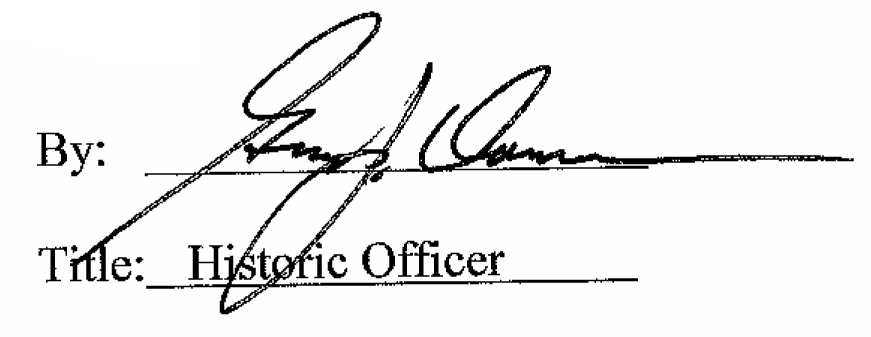 Date of Meeting: February 1, 2017